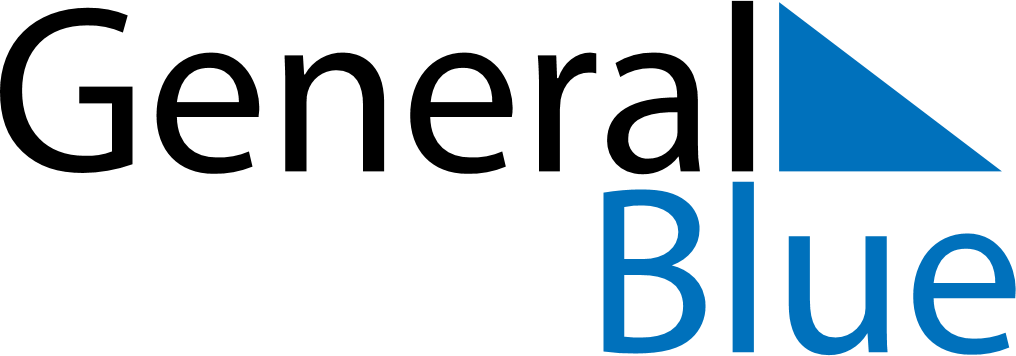 December 2024December 2024December 2024December 2024December 2024December 2024As Suwayrah, Wasit, IraqAs Suwayrah, Wasit, IraqAs Suwayrah, Wasit, IraqAs Suwayrah, Wasit, IraqAs Suwayrah, Wasit, IraqAs Suwayrah, Wasit, IraqSunday Monday Tuesday Wednesday Thursday Friday Saturday 1 2 3 4 5 6 7 Sunrise: 6:45 AM Sunset: 4:54 PM Daylight: 10 hours and 8 minutes. Sunrise: 6:46 AM Sunset: 4:54 PM Daylight: 10 hours and 7 minutes. Sunrise: 6:47 AM Sunset: 4:54 PM Daylight: 10 hours and 6 minutes. Sunrise: 6:48 AM Sunset: 4:54 PM Daylight: 10 hours and 5 minutes. Sunrise: 6:48 AM Sunset: 4:54 PM Daylight: 10 hours and 5 minutes. Sunrise: 6:49 AM Sunset: 4:54 PM Daylight: 10 hours and 4 minutes. Sunrise: 6:50 AM Sunset: 4:54 PM Daylight: 10 hours and 3 minutes. 8 9 10 11 12 13 14 Sunrise: 6:51 AM Sunset: 4:54 PM Daylight: 10 hours and 2 minutes. Sunrise: 6:52 AM Sunset: 4:54 PM Daylight: 10 hours and 2 minutes. Sunrise: 6:52 AM Sunset: 4:54 PM Daylight: 10 hours and 1 minute. Sunrise: 6:53 AM Sunset: 4:54 PM Daylight: 10 hours and 1 minute. Sunrise: 6:54 AM Sunset: 4:54 PM Daylight: 10 hours and 0 minutes. Sunrise: 6:54 AM Sunset: 4:55 PM Daylight: 10 hours and 0 minutes. Sunrise: 6:55 AM Sunset: 4:55 PM Daylight: 9 hours and 59 minutes. 15 16 17 18 19 20 21 Sunrise: 6:56 AM Sunset: 4:55 PM Daylight: 9 hours and 59 minutes. Sunrise: 6:56 AM Sunset: 4:56 PM Daylight: 9 hours and 59 minutes. Sunrise: 6:57 AM Sunset: 4:56 PM Daylight: 9 hours and 59 minutes. Sunrise: 6:58 AM Sunset: 4:56 PM Daylight: 9 hours and 58 minutes. Sunrise: 6:58 AM Sunset: 4:57 PM Daylight: 9 hours and 58 minutes. Sunrise: 6:59 AM Sunset: 4:57 PM Daylight: 9 hours and 58 minutes. Sunrise: 6:59 AM Sunset: 4:58 PM Daylight: 9 hours and 58 minutes. 22 23 24 25 26 27 28 Sunrise: 7:00 AM Sunset: 4:58 PM Daylight: 9 hours and 58 minutes. Sunrise: 7:00 AM Sunset: 4:59 PM Daylight: 9 hours and 58 minutes. Sunrise: 7:01 AM Sunset: 4:59 PM Daylight: 9 hours and 58 minutes. Sunrise: 7:01 AM Sunset: 5:00 PM Daylight: 9 hours and 58 minutes. Sunrise: 7:01 AM Sunset: 5:00 PM Daylight: 9 hours and 59 minutes. Sunrise: 7:02 AM Sunset: 5:01 PM Daylight: 9 hours and 59 minutes. Sunrise: 7:02 AM Sunset: 5:02 PM Daylight: 9 hours and 59 minutes. 29 30 31 Sunrise: 7:02 AM Sunset: 5:02 PM Daylight: 9 hours and 59 minutes. Sunrise: 7:03 AM Sunset: 5:03 PM Daylight: 10 hours and 0 minutes. Sunrise: 7:03 AM Sunset: 5:04 PM Daylight: 10 hours and 0 minutes. 